          КАРАР                                                                          ПОСТАНОВЛЕНИЕот «01» июля 2022 г.                                                                                                               № 24О внесении изменений в муниципальную  программу «Использование и охрана земель на территории сельского  поселения Янурусовский  сельсовет муниципального района Ишимбайский район РБ на 2021-2023 годы.     В соответствии, с ч. 1 п.20, ч.3 ст.14,  ч. 4  ст.7 Федерального закона № 131 –ФЗ от 06.10.2003 № 131- ФЗ  «Об общих принципах организации местного самоуправления  в Российской Федерации»,  рассмотрев протест  Ишимбайской межрайонной прокуратуры № 3-1-2021 от 27.06.2022 г. администрация сельского поселения Янурусовский сельсовет муниципального района Ишимбайский район Республики Башкортостан   п о с т а н о в л я е т:   1. Внести изменение в паспорт  муниципальной   программы «Использование и охрана земель на территории сельского  поселения Янурусовский  сельсовет муниципального района Ишимбайский район РБ на 2021-2023 годы»: -   в пункте  цель  программы  исключить  словосочетание «Систематическое проведение инвентаризации земель».-   в разделе «Механизм реализации  Программы» исключить  п.5.    2.Опубликовать настоящее постановление на официальном сайте администрации сельского поселения Янурусовский  сельсовет муниципального района Ишимбайский  район Республики Башкортостан (http://yanurus.ru)                                                          3.Контроль за выполнением ннастоящего постановления оставляю за собойГлава администрации                                                                       М.Р. Маннанов          КАРАР                                                            ПОСТАНОВЛЕНИЕ                                                                        от «19» июля 2022 г.                                                                                                               № 24-1О присвоении адреса  объекту адресации:жилой дом, расположенный  на земельномучастке с кадастровым номером 02:28:160401:242      Руководствуясь Федеральным законом от 06.10.2003 № 131-ФЗ «Об общих принципах  организации местного самоуправления в Российской Федерации, Федеральным законом  от 28.12.2013 № 443-ФЗ  « О  федеральной информационной адресной системе и о внесении изменений в Федеральный закон «Об общих принципах организации местного самоуправления в Российской Федерации», Правилами  присвоения, изменения и аннулирования адресов, утвержденными, Постановлением Правительства Российской Федерации от 19.11.2014 № 1221, рассмотрев обращение Нигматуллина Шамиля Файзрахмановича о присвоении адреса объекту адресации: жилой дом, расположенный на земельном участке с кадастровым номером 02:28:160401:242, постановляет:      Присвоить объекту адресации: жилой дом, расположенный на земельном участке с кадастровым номером 02:28:160401:242, адрес:   - Российская Федерация, Республика Башкортостан, муниципальный район Ишимбйский район, сельское поселение Янурусовский сельсовет, деревня Кияуково, ул.Школьная, дом 35.Глава  администрации                                                                     М.Р. Маннанов          КАРАР                                                                     ПОСТАНОВЛЕНИЕ                                                                                                                                                  от  27.07.2022 г.                                                                                       №  25                                                                                                                                    О присвоении адреса объекту адресации: жилой дом (на основании уведомления о планируемом строительстве №161 от 18.06.2021г.), расположенный на земельном участке с кадастровым номером 02:28:160601:67Руководствуясь Федеральным законом от 06.10.2003 № 131-ФЗ «Об общих принципах организации местного самоуправления в Российской Федерации», Федеральным законом от 28.12.2013 № 443-ФЗ «О федеральной информационной адресной системе и о внесении изменений в Федеральный закон «Об общих принципах организации местного самоуправления в Российской Федерации»', Правилами присвоения, изменения и аннулирования адресов, утвержденными Постановлением Правительства Российской Федерации от 19.11.2014 № 1221, рассмотрев обращение Гурьяновой Оксаны Александровны о присвоении адреса объекту адресации: жилой дом (на основании уведомления о планируемом строительстве №161 от 18.06.2021г.), расположенный на земельном участке с кадастровым номером 02:28:160601:67, постановляет:Присвоить объекту адресации: жилой дом (на основании уведомления о планируемом строительстве №161 от 18.06.2021г.), расположенный на земельном участке с кадастровым номером 02:28:160601:67, адрес:- Российская Федерация, Республика Башкортостан, муниципальный район Ишимбайский район, сельское поселение Янурусовский сельсовет, деревня Екатериновна, улица Левая, дом 2А.Внести в Федеральную информационную адресную систему и в Единый государственный реестр недвижимости в трехдневный срок информацию об адресе.Контроль за исполнением оставляю за собой.Глава администрации                                                                        М.Р. Маннанов      Башкортостан Республикаhы Ишембай районы муниципаль районы Йәнырыҫ ауыл Советы ауыл биләмәhе хакимиәте 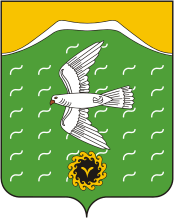 Администрация сельского поселения Янурусовский сельсовет муниципального района Ишимбайский район Республики БашкортостанБашкортостан Республикаhы Ишембай районы муниципаль районы Йәнырыҫ ауыл Советы ауыл биләмәhе хакимиәте Администрация сельского поселения Янурусовский сельсовет муниципального района Ишимбайский район Республики БашкортостанБашкортостан Республикаhы Ишембай районы муниципаль районы Йәнырыҫ ауыл Советы ауыл биләмәhе хакимиәте Администрация сельского поселения Янурусовский сельсовет муниципального района Ишимбайский район Республики Башкортостан